AIŠKINAMASIS RAŠTASPRIE SAVIVALDYBĖS TARYBOS SPRENDIMO „DĖL vidutinės kuro įsigijimo kainos patvirtinimo“ PROJEKTO1. Sprendimo projekto esmė, tikslai ir uždaviniai.Šiuo sprendimo projektu siūloma patvirtinti vidutines kietojo ar kitokio kuro kainas (įskaitant PVM) būsto šildymo išlaidų ir išlaidų karštam vandeniui kompensacijoms, naudojant kietąjį ar kitokį kurą, apskaičiuoti. 2. Projekto rengimo priežastys ir kuo remiantis parengtas sprendimo projektas.	Šis sprendimo projektas parengtas vadovaujantis Lietuvos Respublikos piniginės socialinės paramos nepasiturintiems gyventojams įstatymo 11 straipsnio 3 dalimi, kurioje numatyta, kad apskaičiuojant išlaidas būsto šildymui ir karštam vandeniui, kietojo ir kitokio kuro, kurio faktinės sąnaudos kiekvieną mėnesį nenustatomos, sąnaudos įvertinamos pagal savivaldybėje patvirtintas vidutines kainas.3. Kokių rezultatų laukiama.Teikiamo sprendimo projekto tikslas – siūloma patvirtinti vidutines kietojo ar kitokio kuro kainas būsto šildymo išlaidų ir išlaidų karštam vandeniui kompensacijoms, naudojant kietąjį ar kitokį kurą, apskaičiuoti, kurios atitiktų šiuo metu esamas vidutines kietojo ar kitokio kuro kainas.4. Sprendimo projekto rengimo metu gauti specialistų vertinimai.Sprendimo projektas derintas su Dokumentų valdymo, Teisės skyriais, Socialinių reikalų departamentu ir parengtas atsižvelgiant į gautas rekomendacijas.5. Išlaidų sąmatos, skaičiavimai, reikalingi pagrindimai ir paaiškinimai.	Sprendimo projekte siūlomos vidutinės kuro įsigijimo kainos apskaičiuotos atsižvelgiant į urėdijų bei bendrovių, tiekiančių akmens anglį, duomenis apie malkų ir akmens anglies pardavimo kainas, įskaitant PVM bei transportavimo išlaidas. 6. Lėšų poreikis sprendimo įgyvendinimui.	Būsto šildymo išlaidų ir išlaidų karštam vandeniui kompensacijos, naudojantiems kietąjį ar kitokį kurą, finansuojamos iš valstybės biudžeto specialios tikslinės dotacijos savivaldybės biudžetui. 7. Galimos teigiamos ar neigiamos sprendimo priėmimo pasekmės.Patvirtinus sprendimo projektą galimos teigiamos sprendimo priėmimo pasekmės – turintiems teisę į būsto šildymo išlaidų ir išlaidų karštam vandeniui kompensacijas gyventojams, naudojantiems kietąjį ar kitokį kurą, bus kompensuojamos realios išlaidos minėtam kurui įsigyti. Neigiamos pasekmės nenumatytos.PRIDEDAMA.1.  Lietuvos Respublikos vietos savivaldos įstatymo išrašas, 5 lapai;2. Lietuvos Respublikos piniginės socialinės paramos nepasiturintiems gyventojams įstatymo išrašas, 2 lapai;Socialinės paramos skyriaus vedėja 				Audronė  LiesytėĮstatymas skelbtas: Žin., 1994, Nr. 55-1049Neoficialus įstatymo tekstasLIETUVOS RESPUBLIKOSVIETOS SAVIVALDOSĮSTATYMAS1994 m. liepos 7 d. Nr. I-533VilniusNauja įstatymo redakcija nuo 2008-10-01:Nr. X-1722, 2008-09-15, Žin., 2008, Nr. 113-4290 (2008-10-01), atitaisymas skelbtas: Žin., 2011, Nr. 45PIRMASIS SKIRSNISBENDROSIOS NUOSTATOS1 straipsnis. Įstatymo tikslas Šio įstatymo tikslas – skatinti ir plėtoti vietos savivaldą kaip demokratinės valstybės raidos pagrindą.2 straipsnis. Įstatymo paskirtis1. Šis įstatymas nustato savivaldybių institucijų sudarymo ir veiklos tvarką įgyvendinant Lietuvos Respublikos Konstitucijos (toliau – Konstitucija) ir Europos vietos savivaldos chartijos nuostatas, apibrėžia vietos savivaldos principus, savivaldybių institucijas ir jų kompetenciją, funkcijas, savivaldybės tarybos nario statusą, savivaldybių ūkinės ir finansinės veiklos pagrindus. 2. Šio įstatymo nuostatos suderintos su Europos Sąjungos teisės aktais, nurodytais šio įstatymo priede.3 straipsnis. Pagrindinės šio įstatymo sąvokos1. Savivaldybė – įstatymo nustatytas valstybės teritorijos administracinis vienetas, kurio bendruomenė turi Konstitucijos laiduotą savivaldos teisę, įgyvendinamą per to valstybės teritorijos administracinio vieneto nuolatinių gyventojų išrinktą savivaldybės tarybą ir jos sudarytas, jai atskaitingas vykdomąją ir kitas savivaldybės institucijas ir įstaigas. Savivaldybė yra viešasis juridinis asmuo.Redakcija nuo tos dienos, kai 2015 metais naujai išrinktos savivaldybių tarybos susirenka į pirmąjį posėdį:1. Savivaldybė – įstatymo nustatytas valstybės teritorijos administracinis vienetas, kurio bendruomenė turi Konstitucijos laiduotą savivaldos teisę, įgyvendinamą per to valstybės teritorijos administracinio vieneto nuolatinių gyventojų išrinktą savivaldybės tarybą, kuri sudaro jai atskaitingas vykdomąją ir kitas savivaldybės institucijas ir įstaigas įstatymams, Lietuvos Respublikos Vyriausybės (toliau – Vyriausybė) ir savivaldybės tarybos sprendimams tiesiogiai įgyvendinti. Savivaldybė yra viešasis juridinis asmuo.2. Vietos savivalda – įstatymo nustatyto valstybės teritorijos administracinio vieneto nuolatinių gyventojų bendruomenės, kuri turi Konstitucijos laiduotą savivaldos teisę, savitvarka ir savaveiksmiškumas pagal Konstitucijos ir įstatymų apibrėžtą kompetenciją.3. Savivaldybės institucijos – už savivaldos teisės įgyvendinimą savivaldybės bendruomenės interesais atsakingos institucijos:kompetencijos ar perduoti ją kitoms savivaldybės institucijoms. 16 straipsnis. Savivaldybės tarybos kompetencija1. Savivaldybės tarybos kompetencija yra išimtinė ir paprastoji.2. Išimtinė savivaldybės tarybos kompetencija:1) reglamento tvirtinimas. Reglamente, be kitų klausimų, turi būti numatytos pagrindinės bendravimo su gyventojais formos ir būdai, užtikrinantys vietos savivaldos principų ir teisės įgyvendinimą bendruomenės interesais;2) mero rinkimai, jo atleidimas iš pareigų prieš terminą, mero darbo užmokesčio nustatymas;Redakcija nuo tos dienos, kai 2015 metais naujai išrinktos savivaldybių tarybos susirenka į pirmąjį posėdį:2) mero atleidimas iš pareigų prieš terminą, mero darbo užmokesčio nustatymas;3) mero pavaduotojų skaičiaus nustatymas, mero pavaduotojo (pavaduotojų) skyrimas mero teikimu ir atleidimas iš pareigų prieš terminą, mero pavaduotojo (pavaduotojų) darbo užmokesčio nustatymas įstatymų nustatyta tvarka;4) mero pavaduotojo (pavaduotojų) veiklos sričių nustatymas mero teikimu;Punktas netenka galios nuo tos dienos, kai 2015 metais naujai išrinktos savivaldybių tarybos susirenka į pirmąjį posėdį.5) sprendimo dėl savivaldybės tarybos kolegijos sudarymo priėmimas ir savivaldybės tarybos kolegijos sudarymas mero teikimu;6) savivaldybės tarybos komitetų, komisijų, kitų savivaldybės darbui organizuoti reikalingų darinių ir įstatymuose numatytų kitų komisijų sudarymas ir jų nuostatų tvirtinimas;7) Kontrolės komiteto pirmininko ir jo pavaduotojo skyrimas, Kontrolės komiteto veiklos programos tvirtinimas;8) pretendentų į savivaldybės kontrolieriaus pareigas atrankos komisijos sudarymas, sprendimų dėl savivaldybės kontrolieriaus priėmimo į pareigas ir atleidimo iš jų priėmimas, savivaldybės kontrolės ir audito tarnybos steigimas savivaldybės kontrolieriaus teikimu, didžiausio valstybės tarnautojų pareigybių ir darbuotojų, dirbančių pagal darbo sutartis, skaičiaus šioje tarnyboje nustatymas, savivaldybės kontrolieriaus (savivaldybės kontrolės ir audito tarnybos) metinės ataskaitos svarstymas ir sprendimo dėl jos priėmimas, įstatymų numatyto savivaldybės kontrolieriaus darbo užmokesčio nustatymas, savivaldybės kontrolieriaus (savivaldybės kontrolės ir audito tarnybos) nuostatų tvirtinimas;9) savivaldybės administracijos direktoriaus (savivaldybės administracijos direktoriaus pavaduotojo) priėmimas į pareigas ir atleidimas iš jų; sprendimų dėl savivaldybės administracijos direktoriaus pavaduotojo pareigybės (pareigybių) steigimo priėmimas; sprendimų dėl šiame įstatyme nustatytų savivaldybės vykdomosios institucijos funkcijų paskirstymo savivaldybės administracijos direktoriui ir, jei tokia (tokios) pareigybė (pareigybės) steigiama (steigiamos), savivaldybės administracijos direktoriaus pavaduotojui (pavaduotojams) priėmimas; sprendimų dėl savivaldybės administracijos direktoriaus teisės pavesti įgyvendinti funkcijas apribojimo priėmimas; sprendimų dėl savivaldybės administracijos direktoriaus pavadavimo priėmimas, savivaldybės administracijos direktoriaus ir savivaldybės administracijos direktoriaus pavaduotojo darbo užmokesčio nustatymas; 10) savivaldybės administracijos struktūros, nuostatų ir darbo užmokesčio fondo tvirtinimas, didžiausio leistino valstybės tarnautojų pareigybių ir darbuotojų, dirbančių pagal darbo sutartis, skaičiaus savivaldybės administracijoje nustatymas savivaldybės administracijos direktoriaus siūlymu mero teikimu;11) sprendimų dėl mero politinio (asmeninio) pasitikėjimo valstybės tarnautojų pareigybių steigimo, jų skaičiaus nustatymo ir savivaldybės tarybos sekretoriato sudarymo priėmimas mero siūlymu;Redakcija nuo tos dienos, kai 2015 metais naujai išrinktos savivaldybių tarybos susirenka į pirmąjį posėdį:11) sprendimų dėl mero politinio (asmeninio) pasitikėjimo valstybės tarnautojų pareigybių skaičiaus nustatymo bei savivaldybės tarybos ir mero sekretoriato sudarymo ir jo pareigybių skaičiaus nustatymo priėmimas mero siūlymu;12) sprendimo išieškoti iš savivaldybės administracijos direktoriaus ir kitų savivaldybės viešojo administravimo subjektų žalą, atsiradusią dėl jų tyčinių neteisėtų sprendimų, pareigų neatlikimo ar šiurkštaus aplaidumo atliekant pareigas, priėmimas, kai šie savivaldybės viešojo administravimo subjektai teismo sprendimu turėjo atlyginti žalą, jeigu žala neviršija jų paskutinių šešių mėnesių vidutinio darbo užmokesčio dydžio;13) sprendimų dėl seniūnijų steigimo, panaikinimo ir jų skaičiaus nustatymo, dėl pavadinimų seniūnijoms suteikimo ir jų keitimo, dėl teritorijų priskyrimo seniūnijoms, dėl seniūnijų aptarnaujamų teritorijų ribų nustatymo ir keitimo, įvertinus gyventojų nuomonę, priėmimas;14) gyvenamųjų vietovių ar jų dalių suskirstymo (sugrupavimo) į seniūnaitijas tvirtinimas savivaldybės administracijos direktoriaus teikimu; Punktas netenka galios nuo tos dienos, kai 2015 metais naujai išrinktos savivaldybių tarybos susirenka į pirmąjį posėdį.15) savivaldybės biudžeto ir savivaldybės konsoliduotųjų ataskaitų rinkinio tvirtinimas Biudžeto sandaros įstatymo ir Viešojo sektoriaus atskaitomybės įstatymo nustatyta tvarka, prireikus savivaldybės biudžeto tikslinimas;16) sprendimo dėl mero fondo sudarymo, mero fondo dydžio, naudojimo ir atsiskaitymo tvarkos priėmimas;17) sprendimų dėl papildomų ir planą viršijančių savivaldybės biudžeto pajamų ir kitų piniginių lėšų paskirstymo, tikslinės paskirties ir specializuotų fondų sudarymo ir naudojimo priėmimas;18) sprendimų teikti mokesčių, rinkliavų ir kitas įstatymų nustatytas lengvatas savivaldybės biudžeto sąskaita priėmimas, subsidijų ir kompensacijų skyrimo naujas darbo vietas steigiančioms visų rūšių įmonėms tvarkos nustatymas atitinkamai keičiant savivaldybės biudžetą tais atvejais, kai lėšų tam nebuvo numatyta;19) mero, savivaldybės administracijos direktoriaus, savivaldybės kontrolieriaus, biudžetinių ir viešųjų įstaigų (kurių savininkė yra savivaldybė), savivaldybės kontroliuojamų įmonių ir organizacijų vadovų ataskaitų ir atsakymų į savivaldybės tarybos narių paklausimus išklausymas reglamento nustatyta tvarka, sprendimų dėl šių ataskaitų ir atsakymų priėmimas;20) pasiūlymų valstybės institucijoms dėl savivaldybės teritorijoje esančių šių institucijų padalinių veiklos gerinimo teikimas, prireikus šių padalinių vadovų išklausymas reglamento nustatyta tvarka;21) savivaldybės biudžetinių ir viešųjų įstaigų (kurių savininkė yra savivaldybė), savivaldybės įmonių, akcinių bendrovių, uždarųjų akcinių bendrovių (toliau – savivaldybės juridiniai asmenys) steigimas, reorganizavimas ir likvidavimas, dalyvavimas steigiant, reorganizuojant ir likviduojant viešuosius ir privačius juridinius asmenis;Redakcija nuo tos dienos, kai 2015 metais naujai išrinktos savivaldybių tarybos susirenka į pirmąjį posėdį:21) savivaldybės biudžetinių ir viešųjų įstaigų (kurių savininkė yra savivaldybė), savivaldybės įmonių, akcinių bendrovių, uždarųjų akcinių bendrovių (toliau – savivaldybės juridiniai asmenys) steigimas, reorganizavimas, likvidavimas ir jų priežiūra, savivaldybės mokymo ir auklėjimo (toliau – švietimo) įstaigų vadovų skyrimas į pareigas ir atleidimas iš jų teisės aktų nustatyta tvarka, dalyvavimas steigiant, reorganizuojant ir likviduojant viešuosius ir privačius juridinius asmenis;22) sprendimų dėl viešųjų ir privačių juridinių asmenų (kurių dalininkė yra savivaldybė) steigimo, reorganizavimo, likvidavimo priėmimas;23) sprendimų dėl bendrų su kitomis savivaldybėmis įmonių steigimo priėmimas;24) sprendimų dėl tam tikros veiklos nepriklausomo audito atlikimo savivaldybės įstaigose ar savivaldybės kontroliuojamose įmonėse priėmimas;25) savivaldybės vardu sudaromų sutarčių pasirašymo tvarkos aprašo tvirtinimas; šiame apraše turi būti nustatyta, kokios sutartys negali būti sudaromos be išankstinio savivaldybės tarybos pritarimo;26) sprendimų dėl disponavimo savivaldybei nuosavybės teise priklausančiu turtu priėmimas, šio turto valdymo, naudojimo ir disponavimo juo tvarkos taisyklių nustatymas, išskyrus atvejus, kai tvarka yra nustatyta įstatymuose ar jų pagrindu priimtuose kituose teisės aktuose;27) sprendimų dėl savivaldybei priskirtos valstybinės žemės ir kito valstybės turto valdymo, naudojimo ir disponavimo juo patikėjimo teise priėmimas;28) sprendimų dėl paskolų ėmimo ir garantijų teikimo už ilgalaikes paskolas priėmimas; šios paskolos naudojamos tik investicijų projektams finansuoti pagal Vyriausybės nustatytą tvarką, laikantis įstatymų nustatytų skolinimosi limitų ir gavus savivaldybės kontrolieriaus (savivaldybės kontrolės ir audito tarnybos) išvadą;29) sprendimų dėl koncesijų suteikimo tikslingumo priėmimas; gavus savivaldybės kontrolieriaus išvadą iki konkurso paskelbimo, koncesijos konkurso sąlygų ir pagrindinės koncesijos sutarties sąlygų tvirtinimas, konkurso etapų nustatymas ir, gavus savivaldybės kontrolieriaus išvadą, pritarimas galutiniam koncesijos sutarties projektui iki koncesijos sutarties pasirašymo;30) sprendimų dėl socialinės ir gamybinės infrastruktūros objektų projektavimo ir statybos, dėl pavedimo savivaldybės administracijai ir kitiems subjektams atlikti šių darbų užsakovo funkcijas priėmimas;31) sprendimų dėl socialinio būsto fondo sudarymo (statybos, pirkimo ir t. t.) tvarkos, būsto suteikimo tvarkos ir dėl savivaldybės gyvenamųjų patalpų nuomos mokesčio dydžio priėmimas;32) savivaldybės bendrojo plano ar savivaldybės dalių bendrųjų planų tvirtinimas įstatymų nustatyta tvarka;33) savivaldybės saugomų teritorijų steigimas pagal Saugomų teritorijų įstatymo nustatytą tvarką, savivaldybės saugomų vietinės reikšmės gamtos ir kultūros paveldo objektų skelbimas;34) sprendimų dėl siūlymų keisti savivaldybės teritorijos ribas, suteikti savivaldybei pavadinimą ir jį keisti, sudaryti gyvenamąsias vietoves, nustatyti ir keisti jų pavadinimus, teritorijų ribas teikimas Vyriausybei, taip pat gatvių, aikščių, pastatų, statinių ir kitų savivaldybei nuosavybės teise priklausančių objektų pavadinimų suteikimas ir jų keitimas pagal Vyriausybės ar jos įgaliotos institucijos nustatytus kriterijus;35) savivaldybės triukšmo prevencijos ir mažinimo priemonių, triukšmo savivaldybės teritorijoje rodiklių, aglomeracijų strateginių triukšmo žemėlapių, gyvenamųjų vietovių teritorijų, kuriose būtina įgyvendinti triukšmo prevencijos ir mažinimo priemones (triukšmo prevencijos zonų), ir triukšmo prevencijos viešosiose vietose taisyklių tvirtinimas, tyliųjų zonų nustatymas. Savivaldybės vykdomosios institucijos, kitų pavaldžių viešojo administravimo subjektų funkcijų triukšmo valdymo srityje įgyvendinimo priežiūra;36) taisyklių, už kurių pažeidimą atsiranda administracinė atsakomybė, ir kitų taisyklių tvirtinimas;37) kainų ir tarifų už savivaldybės kontroliuojamų įmonių, savivaldybės biudžetinių ir viešųjų įstaigų (kurių savininkė yra savivaldybė) teikiamas atlygintinas paslaugas ir keleivių vežimą vietiniais maršrutais nustatymas, centralizuotai tiekiamos šilumos, šalto ir karšto vandens kainų nustatymas (tvirtinimas) įstatymų nustatyta tvarka, vietinių rinkliavų ir mokesčių tarifų nustatymas įstatymų nustatyta tvarka; 38) sprendimų dėl kompensacijų tam tikroms vartotojų grupėms mokėjimo priėmimas, papildomos socialinės paramos, socialinių pašalpų ir kompensacijų skyrimo iš savivaldybės biudžeto tvarkos nustatymas, priedo fiziniam asmeniui (globėjui) už vaiko globą dydžio ir mokėjimo iš savivaldybės biudžeto tvarkos nustatymas;39) savivaldybės biudžetinės įstaigos vardu gautos paramos skirstymo taisyklių nustatymas;40) savivaldybės strateginių plėtros ir veiklos planų, socialinių, ekonominių, kaimo plėtros ir kitų programų tvirtinimas;Redakcija nuo 2014-10-01:40) savivaldybės strateginių plėtros ir veiklos planų, savivaldybės atskirų ūkio šakų (sektorių) plėtros programų tvirtinimas ir ataskaitų dėl jų įgyvendinimo išklausymas ir sprendimų dėl jų priėmimas;41) sprendimų dėl savivaldybės teritorijos raidos analizės ir dėl bendrųjų ilgalaikių socialinių, kultūrinių, ūkinių, investicinių, demografinių, nusikaltimų kontrolės ir prevencijos, ekologinių, sveikatos ir kitų programų projektų rengimo priėmimas;Redakcija nuo 2014-10-01:41) strateginio planavimo savivaldybėje organizavimo tvarkos aprašo tvirtinimas;42) sprendimų dėl jungimosi į savivaldybių sąjungas, dėl bendradarbiavimo su užsienio šalių savivaldybėmis ar prisijungimo prie tarptautinių savivaldos organizacijų priėmimas;43) savivaldybės tarybos narių delegavimas į įstatymų nustatytas regionines tarybas, komisijas ir įgaliojimų jiems suteikimas reglamento nustatyta tvarka;44) vietos gyventojų apklausos tvarkos aprašo tvirtinimas;45) siūlymų nustatyta tvarka tvirtinti savivaldybės gyvenamųjų vietovių herbus teikimas, kitų savivaldybės simbolių ir jų naudojimo tvarkos tvirtinimas, teisė nustatyta tvarka už nuopelnus suteikti savivaldybės (jos centro ar kitos gyvenamosios vietovės) garbės piliečio vardą;46) sprendimų dėl partnerystės su privačiais subjektais tikslingumo priėmimas; gavus savivaldybės kontrolieriaus išvadą iki viešųjų pirkimų, reikalingų partnerystei su privačiais subjektais įgyvendinti, paskelbimo, viešųjų pirkimų sąlygų, būdo ir pagrindinių sutarties dėl partnerystės su privačiais subjektais sąlygų tvirtinimas; gavus savivaldybės kontrolieriaus išvadą, pritarimas galutiniam partnerystės su privačiais subjektais sutarties projektui iki tokios sutarties pasirašymo.3. Paprastoji savivaldybės tarybos kompetencija;1) savivaldybės biudžetinių įstaigų vadovų skyrimas į pareigas ir atleidimas iš jų teisės aktų nustatyta tvarka, kitų funkcijų, susijusių su šių juridinių asmenų vadovų darbo santykiais, įgyvendinimas Darbo kodekso ir kitų teisės aktų nustatyta tvarka;Punktas netenka galios nuo tos dienos, kai 2015 metais naujai išrinktos savivaldybių tarybos susirenka į pirmąjį posėdį.2) savivaldybės biudžetinių įstaigų finansinių ataskaitų rinkinių tvirtinimas;3) savivaldybės viešųjų įstaigų (kurių savininkė yra savivaldybė) vadovų skyrimas į pareigas ir atleidimas iš jų, kitų funkcijų, susijusių su šių juridinių asmenų vadovų darbo santykiais, įgyvendinimas Darbo kodekso ir kitų teisės aktų nustatyta tvarka;Punktas netenka galios nuo tos dienos, kai 2015 metais naujai išrinktos savivaldybių tarybos susirenka į pirmąjį posėdį.4) savivaldybės viešųjų įstaigų (kurių savininkė yra savivaldybė) kolegialių organų sudarymas, kai tai numatyta viešosios įstaigos įstatuose;5) savivaldybės viešųjų įstaigų (kurių savininkė yra savivaldybė) finansinių ataskaitų rinkinių tvirtinimas;6) savivaldybės viešųjų įstaigų (kurių savininkė yra savivaldybė) vidaus kontrolės tvarkos nustatymas;7) sprendimų dėl valstybės socialinių ir ekonominių programų tikslinių lėšų, kitų valstybės fondų lėšų ir materialiojo turto paskirstymo savivaldybės biudžetinėms įstaigoms priėmimas;8) savivaldybės ir vietovės lygmens specialiojo teritorijų planavimo dokumentų tvirtinimas, išskyrus įstatymų nustatytus atvejus;9) juridinio asmens dalyvio kompetencijai pagal įstatymus priskirtų teisių įgyvendinimas ir pareigų vykdymas;10) sprendimų dėl savivaldybės valdomo išlikusio nekilnojamojo turto nuosavybės teisių atkūrimo religinėms bendrijoms ir bendruomenėms priėmimas;Punktas netenka galios nuo tos dienos, kai 2015 metais naujai išrinktos savivaldybių tarybos susirenka į pirmąjį posėdį.11) sprendimų išduoti leidimus naudoti žūklės plotus vandens telkiniuose priėmimas, žuvų išteklių naudojimo, atkūrimo ir apsaugos žuvininkystės vandens telkiniuose priemonių planų tvirtinimas teisės aktų nustatyta tvarka; Punktas netenka galios nuo tos dienos, kai 2015 metais naujai išrinktos savivaldybių tarybos susirenka į pirmąjį posėdį.12) sprendimų dėl pagrindinės žemės naudojimo paskirties ir būdo keitimo priėmimas teisės aktų nustatytais atvejais ir tvarka;Punktas netenka galios nuo tos dienos, kai 2015 metais naujai išrinktos savivaldybių tarybos susirenka į pirmąjį posėdį.13) sprendimų dėl patalpų suteikimo Seimo nariams pagal Lietuvos Respublikos Seimo statutą;Punktas netenka galios nuo tos dienos, kai 2015 metais naujai išrinktos savivaldybių tarybos susirenka į pirmąjį posėdį.14) sprendimų skelbti vietos gyventojų apklausą priėmimas.Punktas netenka galios nuo tos dienos, kai 2015 metais naujai išrinktos savivaldybių tarybos susirenka į pirmąjį posėdį.4. Jeigu teisės aktuose yra nustatyta papildomų įgaliojimų savivaldybei, sprendimų dėl tokių įgaliojimų vykdymo priėmimo iniciatyva, neperžengiant nustatytų įgaliojimų, priklauso savivaldybės tarybai. 5. Savivaldybės taryba reglamento nustatyta tvarka prižiūri savivaldybės vykdomąsias institucijas ir kitus subjektus, tiesiogiai įgyvendinančius valstybines (perduotas savivaldybėms) funkcijas. Redakcija nuo tos dienos, kai 2015 metais naujai išrinktos savivaldybių tarybos susirenka į pirmąjį posėdį:nagrinėja šiuos klausimus:tarybos nario mandato.Įstatymas skelbtas: Žin., 2003, Nr. 73-3352Neoficialus įstatymo tekstasLIETUVOS RESPUBLIKOSPINIGINĖS SOCIALINĖS PARAMOS NEPASITURINTIEMS GYVENTOJAMS ĮSTATYMASĮstatymas pavadinimas keistas:Nr. XI-1772, 2011-12-01, Žin., 2011, Nr. 155-7353 (2011-12-20)2003 m. liepos 1 d. Nr. IX-1675VilniusNauja įstatymo redakcija nuo 2012-01-01:Nr. XI-1772, 2011-12-01, Žin., 2011, Nr. 155-7353 (2011-12-20)PIRMASIS SKIRSNISBENDROSIOS NUOSTATOS1 straipsnis. Įstatymo paskirtis ir taikymas1. Šio įstatymo paskirtis – nustatyti piniginės socialinės paramos teikimo principus, finansavimo šaltinius, piniginę socialinę paramą gaunančių asmenų teises ir pareigas, taip pat piniginės socialinės paramos, teikiamos nepasiturintiems gyventojams, kai suaugę asmenys yra išnaudoję visas kitų pajamų gavimo galimybes, rūšis, jų dydžius ir teikimo sąlygas.2. Šis įstatymas taikomas asmenims, kurių duomenys apie gyvenamąją vietą Lietuvos Respublikoje, o neturinčių gyvenamosios vietos – apie savivaldybę, kurios teritorijoje gyvena, yra įrašyti į Lietuvos Respublikos gyventojų registrą:1) Lietuvos Respublikos piliečiams;2) užsieniečiams, turintiems Lietuvos Respublikos ilgalaikio gyventojo leidimą gyventi Europos Bendrijoje;3) Europos Sąjungos valstybės narės piliečiams ir jų šeimos nariams, kuriems teisės aktų nustatyta tvarka išduoti dokumentai, patvirtinantys jų teisę gyventi Lietuvos Respublikoje, ir kurie ne mažiau kaip 3 mėnesius gyvena Lietuvos Respublikoje. Europos Sąjungos valstybės narės piliečio šeimos nariais laikomi sutuoktinis arba asmuo, su kuriuo sudaryta registruotos partnerystės sutartis, tiesioginiai palikuonys, kuriems nesukakę 21 metai arba kurie yra išlaikytiniai, įskaitant sutuoktinio arba asmens, su kuriuo sudaryta registruotos partnerystės sutartis, tiesioginius palikuonis, kuriems nesukakę 21 metai arba kurie yra išlaikytiniai, Europos Sąjungos valstybės narės piliečio, sutuoktinio ar asmens, su kuriuo sudaryta registruotos partnerystės sutartis, išlaikomi giminaičiai pagal tiesiąją aukštutinę liniją;4) užsieniečiams, kuriems suteikta papildoma apsauga arba laikinoji apsauga Lietuvos Respublikoje, išskyrus integracijos laikotarpiu gaunančius paramą iš integracijai skirtų lėšų.3. Šio įstatymo nuostatos suderintos su Europos Sąjungos teisės aktais, nurodytais šio įstatymo priede.2 straipsnis. Pagrindinės šio įstatymo sąvokos1. Artimieji giminaičiai – kaip ši sąvoka apibrėžta Lietuvos Respublikos civiliniame kodekse (toliau – Civilinis kodeksas). 11 straipsnis. Kompensacijų dydis1. Bendrai gyvenantiems asmenims arba vienam gyvenančiam asmeniui kompensuojama:1) šildymo sezono metu – būsto šildymo išlaidų, kai naudingasis būsto plotas ir atskirų energijos ar kuro rūšių sąnaudos būstui šildyti ne didesni už šio įstatymo 12 straipsnyje nustatytus normatyvus, dalis, viršijanti 20 procentų skirtumo tarp bendrai gyvenančių asmenų arba vieno gyvenančio asmens pajamų ir valstybės remiamų pajamų bendrai gyvenantiems asmenims arba vienam gyvenančiam asmeniui dydžio;2) geriamojo vandens, kurio kiekis ne didesnis už šio įstatymo 12 straipsnyje nustatytą normatyvą, išlaidų dalis, viršijanti 2 procentus bendrai gyvenančių asmenų arba vieno gyvenančio asmens pajamų; 3) karšto vandens, kurio kiekis ir atskirų energijos ar kuro rūšių sąnaudos karštam vandeniui ne didesni už šio įstatymo 12 straipsnyje nustatytus normatyvus, išlaidų dalis, viršijanti 5 procentus bendrai gyvenančių asmenų arba vieno gyvenančio asmens pajamų.2. Jeigu bendrai gyvenančių asmenų arba vieno gyvenančio asmens pajamos neviršija valstybės remiamų pajamų bendrai gyvenantiems asmenims arba vienam gyvenančiam asmeniui dydžio, skiriama būsto šildymo išlaidų kompensacija yra lygi faktinėms būsto šildymo išlaidoms, jeigu naudingasis būsto plotas ir atskirų energijos ar kuro rūšių sąnaudos būstui šildyti yra ne didesni už šio įstatymo 12 straipsnyje nustatytus normatyvus. 3. Apskaičiuojant būsto šildymo išlaidas ir karšto vandens išlaidas, centralizuotai tiekiamos šilumos, karšto vandens, kitų būstui šildyti ir karštam vandeniui ruošti naudojamų energijos ir kuro rūšių, kurių kainos reguliuojamos, taip pat geriamojo vandens karštam vandeniui ruošti sąnaudos įvertinamos pagal įstatymų nustatyta tvarka patvirtintas kainas, taikant vienanares centralizuotai tiekiamos šilumos kainas, o kuro, kurio kainos nereguliuojamos ir už kurį atsiskaitoma kas mėnesį pagal apskaitos prietaisų rodmenis, – pagal nustatytas tiekėjų kainas; kietojo ar kitokio kuro, kurio faktinės sąnaudos kiekvieną mėnesį nenustatomos, – pagal savivaldybėse patvirtintas vidutines kainas. 4. Apskaičiuojant geriamojo vandens išlaidas, geriamojo vandens sąnaudos įvertinamos pagal nustatytas tiekėjų kainas. 5. Jeigu namui, kuriame gyvenamąją vietą yra deklaravę ir (arba) būstą nuomojasi bendrai gyvenantys asmenys ir vienas gyvenantis asmuo ir (arba) dvi ar daugiau bendrai gyvenančių asmenų grupių, ir (arba) du ar daugiau vienų gyvenančių asmenų, šildyti ir (ar) karštam vandeniui paruošti yra įrengta bendra autonominė katilinė, kompensacijos apskaičiuojamos atskirai kiekvienai (kiekvienam) iš jų. Katilinėje per mėnesį sunaudotas kuras perskaičiuojamas į pagamintą šilumą, o šiluma būstams ir skirtingoms reikmėms (būstui šildyti ir karštam vandeniui paruošti) paskirstoma pagal būstų savininkų pasirinktą vieną iš Valstybinės kainų ir energetikos kontrolės komisijos rekomenduotų arba pagal būstų savininkų siūlomą ir su Valstybine kainų ir energetikos kontrolės komisija suderintą šilumos paskirstymo metodą. 12 straipsnis. Normatyvai kompensacijoms apskaičiuoti 1. Kompensacijoms apskaičiuoti taikomi šie normatyvai:1) naudingojo būsto ploto normatyvas būste gyvenamąją vietą deklaravusiems arba būstą nuomojantiems asmenims: 50 kvadratinių metrų vienam gyvenančiam asmeniui; 38 kvadratiniai metrai pirmam bendrai gyvenančiam asmeniui; 12 kvadratinių metrų antram bendrai gyvenančiam asmeniui; 10 kvadratinių metrų trečiam ir paskesniems bendrai gyvenantiems asmenims. Šie plotai nustatomi pagal kadastrinių matavimų duomenis;2) karšto vandens normatyvas būste gyvenamąją vietą deklaravusiems arba būstą nuomojantiems asmenims: 1,5 kubinio metro pirmam bendrai gyvenančiam asmeniui arba vienam gyvenančiam asmeniui per mėnesį; 1 kubinis metras antram bendrai gyvenančiam asmeniui per mėnesį; 0,5 kubinio metro trečiam ir paskesniems bendrai gyvenantiems asmenims per mėnesį;3) geriamojo vandens normatyvas būste gyvenamąją vietą deklaravusiems arba būstą nuomojantiems asmenims: kai karštam vandeniui paruošti naudojama centralizuotai tiekiama šiluma, 2 kubiniai metrai pirmam bendrai gyvenančiam asmeniui arba vienam gyvenančiam asmeniui per mėnesį, 1,5 kubinio metro antram bendrai gyvenančiam asmeniui per mėnesį, 1 kubinis metras trečiam ir paskesniems bendrai gyvenantiems asmenims per mėnesį; kai karštam vandeniui paruošti naudojamos kitos energijos ar kuro rūšys, 3,5 kubinio metro pirmam bendrai gyvenančiam asmeniui arba vienam gyvenančiam asmeniui per mėnesį, 2,5 kubinio metro antram bendrai gyvenančiam asmeniui per mėnesį, 1,5 kubinio metro trečiam ir paskesniems bendrai gyvenantiems asmenims per mėnesį.Vietos savivaldos įstatymasVietos savivaldos įstatymasVietos savivaldos įstatymasVietos savivaldos įstatymasRūšis: Aktuali redakcija Numeris: I-533 Data: 2014-06-26 Kalba: Lietuvių Publikavimas:   Publikavimas:   Statusas: Aktuali  2014-07-12Statusas: Aktuali  2014-07-122014-06-26 Teisės aktą priėmė - Lietuvos Respublikos Seimas >>2014-06-26 Teisės aktą priėmė - Lietuvos Respublikos Seimas >>2014-06-26 Teisės aktą priėmė - Lietuvos Respublikos Seimas >>2014-06-26 Teisės aktą priėmė - Lietuvos Respublikos Seimas >> Susiję dokumentai   Susiję Europos Sąjungos teisės aktai   Susiję dokumentai   Susiję Europos Sąjungos teisės aktai   Susiję dokumentai   Susiję Europos Sąjungos teisės aktai   Susiję dokumentai   Susiję Europos Sąjungos teisės aktai   Word 2003 dokumentas  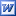 Eurovoc 4.2 terminai: savivaldybė, viešasis valdymas, vietos savivaldos institucija, vietos valdžiaEurovoc 4.2 terminai: savivaldybė, viešasis valdymas, vietos savivaldos institucija, vietos valdžiaEurovoc 4.2 terminai: savivaldybė, viešasis valdymas, vietos savivaldos institucija, vietos valdžiaEurovoc 4.2 terminai: savivaldybė, viešasis valdymas, vietos savivaldos institucija, vietos valdžia  Nauja paieška   Jūsų pasiūlymai ir pastabos Versija spausdinimui Piniginės socialinės paramos nepasiturintiems gyventojams įstatymasPiniginės socialinės paramos nepasiturintiems gyventojams įstatymasPiniginės socialinės paramos nepasiturintiems gyventojams įstatymasPiniginės socialinės paramos nepasiturintiems gyventojams įstatymasRūšis: Aktuali redakcija Numeris: IX-1675 Data: 2013-11-26 Kalba: Lietuvių Publikavimas:   Publikavimas:   Statusas: Aktuali  2013-12-10Statusas: Aktuali  2013-12-102013-11-26 Teisės aktą priėmė - Lietuvos Respublikos Seimas >>2013-11-26 Teisės aktą priėmė - Lietuvos Respublikos Seimas >>2013-11-26 Teisės aktą priėmė - Lietuvos Respublikos Seimas >>2013-11-26 Teisės aktą priėmė - Lietuvos Respublikos Seimas >> Susiję dokumentai   Susiję Europos Sąjungos teisės aktai   Susiję dokumentai   Susiję Europos Sąjungos teisės aktai   Susiję dokumentai   Susiję Europos Sąjungos teisės aktai   Susiję dokumentai   Susiję Europos Sąjungos teisės aktai   Word 2003 dokumentas  Eurovoc 4.2 terminai: minimalios pragyvenimo pajamos, socialinė apsauga, socialinė pagalba, socialinė pašalpa šeimai, šeima, šeiminė padėtisEurovoc 4.2 terminai: minimalios pragyvenimo pajamos, socialinė apsauga, socialinė pagalba, socialinė pašalpa šeimai, šeima, šeiminė padėtisEurovoc 4.2 terminai: minimalios pragyvenimo pajamos, socialinė apsauga, socialinė pagalba, socialinė pašalpa šeimai, šeima, šeiminė padėtisEurovoc 4.2 terminai: minimalios pragyvenimo pajamos, socialinė apsauga, socialinė pagalba, socialinė pašalpa šeimai, šeima, šeiminė padėtis  Nauja paieška   Jūsų pasiūlymai ir pastabos Versija spausdinimui 